Publicado en Madrid el 20/11/2020 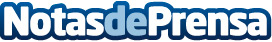 WALLIX, nuevo proveedor tecnológico de la plataforma TIC Negocios de la Cámara de Comercio de MadridLa compañía de ciberseguridad WALLIX recibe el sello "Proveedor Tecnológico Homologado" de la Cámara de Comercio de Madrid, señal de garantía y calidad de sus productos y serviciosDatos de contacto:Andrea670597965Nota de prensa publicada en: https://www.notasdeprensa.es/wallix-nuevo-proveedor-tecnologico-de-la Categorias: Madrid E-Commerce Ciberseguridad Innovación Tecnológica http://www.notasdeprensa.es